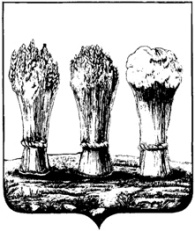 ПЕНЗЕНСКАЯ  ГОРОДСКАЯ  ДУМАРЕШЕНИЕ24.04.2015                                                                               			    № 147-8/6О внесении изменения в Порядок установления тарифов на услуги, предоставляемые муниципальными предприятиями и учреждениями города Пензы и работы, выполняемые муниципальными предприятиями и учреждениями города Пензы, утвержденный решением Пензенской городской Думы от 28.09.2012 № 1010-43/5 Руководствуясь ст. 22 Устава города Пензы,Пензенская городская Дума решила:  1.  Внести в Порядок установления тарифов на услуги, предоставляемые муниципальными предприятиями и учреждениями города Пензы и работы, выполняемые муниципальными предприятиями и учреждениями города Пензы, утвержденный решением Пензенской городской Думы от 28.09.2012 №1010-43/5 (Муниципальные ведомости, Пенза, №№ 34,51, 2014, №27) следующее  изменение:1)  в  статье 3 и 4 слова «Управление тарифной политики, нормирования и контроля в сфере закупок администрации города Пензы» заменить словами «Управление экономического развития администрации города Пензы» в  соответствующем  числе  и  падеже.  2. Настоящее  решение  опубликовать  в  средствах  массовой информации.  3. Настоящее    решение    вступает   в   силу  на  следующий  день после  его официального   опубликования.Глава    города      		                    В.Н. Кувайцев